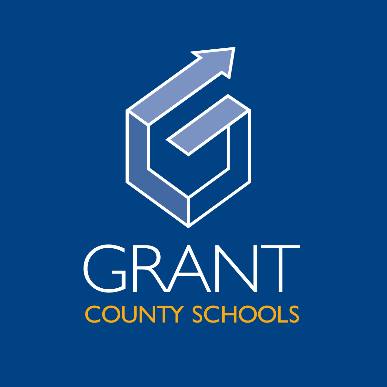 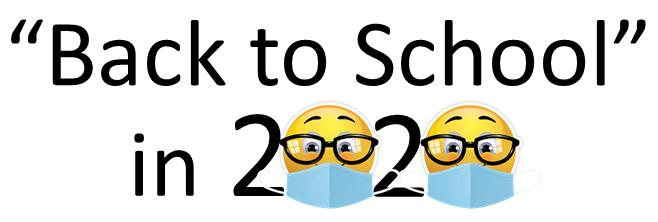 GCS Responds to Frequently Asked QuestionsThis communication is one in a series of communications that has been or will be forthcoming about Back to School in 2020. We will try to keep each one fresh without abundant repetition. If you have not read Communications 1 and 2, and need to catch up, both are available on our website at https://www.grant.kyschools.us/Back-to-School2020.aspxWhen does school actually start?	*Possible make-up days include Nov 25; Feb 15; May 27-28; June 1-4, 7-11, and 14. Also, if more than 5 (five)days of school are missed due to inclement weather, some of Spring Break (April 5-9) may be considered for use as make-up days.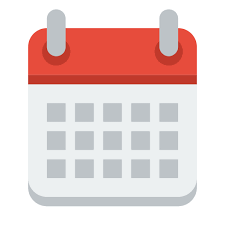 Please note: Our guidance from the State has included recommendations to “prepare for intermittent closures” – which means in-person instruction could possibly transition to Non-traditional Instruction (NTI) rather abruptly under certain circumstances. Parents need to be aware of and prepare for this possibility. _____________________________________________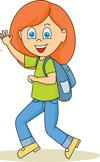 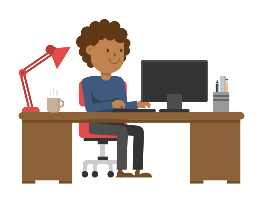 Parents may elect for their student toreturn to the	OR classroom for“in-person” instruction.Parents may choose to enroll their child in theGCS Virtual Academy foronline instruction.____________________________________http://youtu.be/gyCvSa0riFg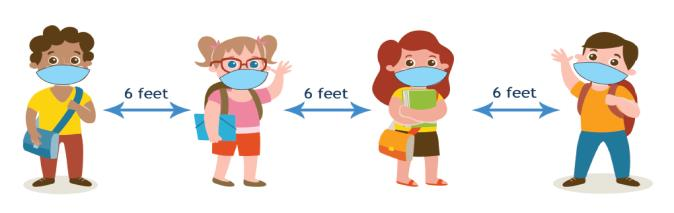 This is tricky, because at times these terms have been incorrectly used as if they were interchangeable, but they have very different meanings. Understanding these terms is paramount to understanding communications that will be forthcoming from Grant County Schools.As was shared in our Back-to-School in 2020, Communication #2 on July 14, we are hopeful to implement an “If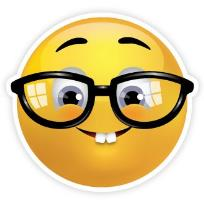 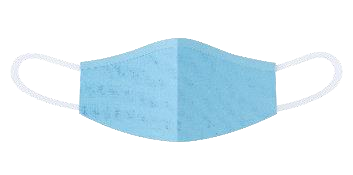 ou’re moving, you’re masking” mindset. This implies masks may notave to be worn in controlled lassroom settings where 6’ of openspace can be provided between desks…but, honestly, we can’t guarantee that can be achieved in every classroom setting. And, if appropriate social distancing cannot be achieved, the students in that setting will have to wear masks. For some students, this may indeed be all day. For others, it may be only in certain classes. We are still actively trying to obtain headcounts, determine number of teachers needed in each setting, evaluate space, etc.We are aware that many parents want to know what the mask requirements will be before deciding whether or not to sign up for the GCS Virtual Academy. BUT, unfortunately, we can’t forecast the mask requirement until we know how many sign up for the GCS Virtual Academy. Therefore, we will share what we do know to allow you to make as informed a decision as possible. As of 7/15/2020, results of survey #2 were as follows*:*Disclaimers with our data: 1) As you are aware, the survey did not require a locked-down commitment from families – meaning how they responded on the survey may be different than what they actually choose to do. 2) Though we tried to remove duplicate responses (and there were several), we are not sure we caught 100%. 3) Once schools began calling families who had not responded, some schools fed responses into the master survey (meaning those responses are indicated here), while other schools began keeping their own lists (meaning that data is not indicated here.) 4) The 18.8% of our enrollment who did not respond to our survey leaves a big, as of yet “unknown”. _____________________________________________What will happen if/when someone in the classroom / bus / school tests positive?This is a BIG question with a number of things that will have to be taken into consideration, including how controlled the setting is (which underscores the importance of the preventative measures we are taking.)Ultimately, the health department will be providing the contact tracing and the guidance for schools in these situations._______________________________________________________________What about Preschool?Plans are proceeding for in-person preschool. We are fortunate that our cleaning protocols in preschool were already “over the top”, so we are working on re-arranging stations and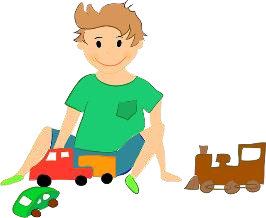 re-thinking student grouping to encourage more social-distancing among these, our youngest students.Due to funding limitations (Pre-COVID-19), plans were already underway for this year’s program to be a ½ day program (either am or pm) four-days a week. Bus transportation will be available “to” school for morning students, and “from” school for pm students, but parents will need to provide mid-day transportation.The GCS Virtual Academy will not be an option for Preschool students.If you would like to know if your child qualifies for Preschool, please call the district office at 859-824-3323 or complete the form available at: https://forms.gle/jj4VXGTg9E6Z3eRJ9 to get things started. Someone from the preschool program will call you to set an appointment for screening. (Please share this info with others you know.) _____________________________________________What about students with a disability / 504?Accommodations will be worked out and communicated individually, but we want our stakeholders to know we’re actively addressing the various unique needs of our students. ______________________________________________________________What about the questions not answered here?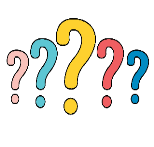 We appreciate the many thoughtful questions that have been sent our way via various staff members, email (nancy.howe@grant.kyschools.us) and facebook.Not all have been addressed yet, but we’re working. Stay tuned for additional communications!“NTI” is simply an acronym for “Non-Traditional Instruction.” “NTI” is described by the Kentucky Department of Education as “a means to continue academic instruction when schools would otherwise be closed.” The Grant County School District has employed the NTI option in the past as a means of continuing learning during snow days, and of course, this past spring during COVID-19.“NTI” is simply an acronym for “Non-Traditional Instruction.” “NTI” is described by the Kentucky Department of Education as “a means to continue academic instruction when schools would otherwise be closed.” The Grant County School District has employed the NTI option in the past as a means of continuing learning during snow days, and of course, this past spring during COVID-19.“NTI” is simply an acronym for “Non-Traditional Instruction.” “NTI” is described by the Kentucky Department of Education as “a means to continue academic instruction when schools would otherwise be closed.” The Grant County School District has employed the NTI option in the past as a means of continuing learning during snow days, and of course, this past spring during COVID-19.“NTI” is simply an acronym for “Non-Traditional Instruction.” “NTI” is described by the Kentucky Department of Education as “a means to continue academic instruction when schools would otherwise be closed.” The Grant County School District has employed the NTI option in the past as a means of continuing learning during snow days, and of course, this past spring during COVID-19.GCS Virtual Academy: The term “GCS Virtual Academy” has been developed to describe th entirely online program allowing students to lGCS Virtual Academy: The term “GCS Virtual Academy” has been developed to describe th entirely online program allowing students to le new, earnfrom home without being physically present in a school building.Participants must apply for the GCS Virtual Academy (by July 31) and be accepted. GCS Virtual Academy students will interact regularly with their teacher(s) and will engage in the same curriculum, assessments, etc., as their in-school counterparts.GCS Virtual Academy students are ours. They will be enrolled in Grant County Schools and their learning experience will be counted in whatever accountability / assessment system the state employs for public schools and their students.Obviously, there will be some obstacles here, but it will be our intent, to the degree we (or our students) are able / allowed to make it happen, that GCS Virtual Academy students have the same opportunities and access to extra- and co-curricular activities as our in-person students. (Please be aware: There may be some I’s to dot and t’s to cross to ensure eligibility with various state and national organizations.)The GCS Virtual Academy is still taking shape, so at the present time, we cannot provide a hard, fast number of minutes each child will be compelled to be at their computer each day. Additionally, the answer to this question will fluctuate largely by grade level and subject matter. What we can say is:1) The GCS Virtual Academy will NOT be a student at home watching a Facebook Live feed all day of their in-class peers.2) Teachers/students WILL establish some form of regular online interaction which will take place during the school day.3) Instruction will be provided virtually (requiring computer time), plus students will be given assignments that they will complete on their own (perhaps on or off the computer).Participants must apply for the GCS Virtual Academy (by July 31) and be accepted. GCS Virtual Academy students will interact regularly with their teacher(s) and will engage in the same curriculum, assessments, etc., as their in-school counterparts.GCS Virtual Academy students are ours. They will be enrolled in Grant County Schools and their learning experience will be counted in whatever accountability / assessment system the state employs for public schools and their students.Obviously, there will be some obstacles here, but it will be our intent, to the degree we (or our students) are able / allowed to make it happen, that GCS Virtual Academy students have the same opportunities and access to extra- and co-curricular activities as our in-person students. (Please be aware: There may be some I’s to dot and t’s to cross to ensure eligibility with various state and national organizations.)The GCS Virtual Academy is still taking shape, so at the present time, we cannot provide a hard, fast number of minutes each child will be compelled to be at their computer each day. Additionally, the answer to this question will fluctuate largely by grade level and subject matter. What we can say is:1) The GCS Virtual Academy will NOT be a student at home watching a Facebook Live feed all day of their in-class peers.2) Teachers/students WILL establish some form of regular online interaction which will take place during the school day.3) Instruction will be provided virtually (requiring computer time), plus students will be given assignments that they will complete on their own (perhaps on or off the computer).What if I like the sound of the GCS Virtual Academy, but I have more kids in my home than devices and/or my internet is sketchy?What if I like the sound of the GCS Virtual Academy, but I have more kids in my home than devices and/or my internet is sketchy?What if I like the sound of the GCS Virtual Academy, but I have more kids in my home than devices and/or my internet is sketchy?What if I like the sound of the GCS Virtual Academy, but I have more kids in my home than devices and/or my internet is sketchy?Honestly, a separate device is recommended for each child as it could happen that teacher interaction was scheduled with two different students in the home at the same time. However, in many situations while a phone will not be allowed as the only device, it could work as a back-up device for certain applications if the main device was being used by another child.The district is actively conversing with internet providers to see what improvements can be made in the more remote areas of our county.We are also exploring rental options for devices.Ultimately, however, parents who apply for the GCS Virtual Academy will need to be pro-active in finding ways to make it work in their home.Can a student who signs up for GCS Virtual Academy change their mind mid-semester and return to in-school instruction?Acceptance for the GCS Virtual Academy calls for a commitment of at least the entire Fall, 2020, semester.Maybe yes. Maybe no. There will be several variables to consider, including class sizes in both settings. Principals will be allowed to make these decisions on a case-by-case basis.Can families choose different options for their different children?If your family can handle it, so can we!How do I apply for the GCS Virtual Academy? (Deadline July 31, 2020)Honestly, a separate device is recommended for each child as it could happen that teacher interaction was scheduled with two different students in the home at the same time. However, in many situations while a phone will not be allowed as the only device, it could work as a back-up device for certain applications if the main device was being used by another child.The district is actively conversing with internet providers to see what improvements can be made in the more remote areas of our county.We are also exploring rental options for devices.Ultimately, however, parents who apply for the GCS Virtual Academy will need to be pro-active in finding ways to make it work in their home.Can a student who signs up for GCS Virtual Academy change their mind mid-semester and return to in-school instruction?Acceptance for the GCS Virtual Academy calls for a commitment of at least the entire Fall, 2020, semester.Maybe yes. Maybe no. There will be several variables to consider, including class sizes in both settings. Principals will be allowed to make these decisions on a case-by-case basis.Can families choose different options for their different children?If your family can handle it, so can we!How do I apply for the GCS Virtual Academy? (Deadline July 31, 2020)Honestly, a separate device is recommended for each child as it could happen that teacher interaction was scheduled with two different students in the home at the same time. However, in many situations while a phone will not be allowed as the only device, it could work as a back-up device for certain applications if the main device was being used by another child.The district is actively conversing with internet providers to see what improvements can be made in the more remote areas of our county.We are also exploring rental options for devices.Ultimately, however, parents who apply for the GCS Virtual Academy will need to be pro-active in finding ways to make it work in their home.Can a student who signs up for GCS Virtual Academy change their mind mid-semester and return to in-school instruction?Acceptance for the GCS Virtual Academy calls for a commitment of at least the entire Fall, 2020, semester.Maybe yes. Maybe no. There will be several variables to consider, including class sizes in both settings. Principals will be allowed to make these decisions on a case-by-case basis.Can families choose different options for their different children?If your family can handle it, so can we!How do I apply for the GCS Virtual Academy? (Deadline July 31, 2020)Honestly, a separate device is recommended for each child as it could happen that teacher interaction was scheduled with two different students in the home at the same time. However, in many situations while a phone will not be allowed as the only device, it could work as a back-up device for certain applications if the main device was being used by another child.The district is actively conversing with internet providers to see what improvements can be made in the more remote areas of our county.We are also exploring rental options for devices.Ultimately, however, parents who apply for the GCS Virtual Academy will need to be pro-active in finding ways to make it work in their home.Can a student who signs up for GCS Virtual Academy change their mind mid-semester and return to in-school instruction?Acceptance for the GCS Virtual Academy calls for a commitment of at least the entire Fall, 2020, semester.Maybe yes. Maybe no. There will be several variables to consider, including class sizes in both settings. Principals will be allowed to make these decisions on a case-by-case basis.Can families choose different options for their different children?If your family can handle it, so can we!How do I apply for the GCS Virtual Academy? (Deadline July 31, 2020)Honestly, a separate device is recommended for each child as it could happen that teacher interaction was scheduled with two different students in the home at the same time. However, in many situations while a phone will not be allowed as the only device, it could work as a back-up device for certain applications if the main device was being used by another child.The district is actively conversing with internet providers to see what improvements can be made in the more remote areas of our county.We are also exploring rental options for devices.Ultimately, however, parents who apply for the GCS Virtual Academy will need to be pro-active in finding ways to make it work in their home.Can a student who signs up for GCS Virtual Academy change their mind mid-semester and return to in-school instruction?Acceptance for the GCS Virtual Academy calls for a commitment of at least the entire Fall, 2020, semester.Maybe yes. Maybe no. There will be several variables to consider, including class sizes in both settings. Principals will be allowed to make these decisions on a case-by-case basis.Can families choose different options for their different children?If your family can handle it, so can we!How do I apply for the GCS Virtual Academy? (Deadline July 31, 2020)“Home School” - Though the term “home school” was used quite broadly (and loosely) in mainstream media and social media since the onset of COVID-19“Home School” - Though the term “home school” was used quite broadly (and loosely) in mainstream media and social media since the onset of COVID-19“Home School” - Though the term “home school” was used quite broadly (and loosely) in mainstream media and social media since the onset of COVID-19,it has its own, very specific definition.it has its own, very specific definition.A parent who,chooses to “home school” their child(ren) is declinin any services whatsoever from the public school setting and accepting full responsibility for thechooses to “home school” their child(ren) is declinin any services whatsoever from the public school setting and accepting full responsibility for thegeducation of their child(ren). The parent establishes his/her own “school” and withdraws the child(ren) t that (home) school. When a parent home schools,education of their child(ren). The parent establishes his/her own “school” and withdraws the child(ren) t that (home) school. When a parent home schools,education of their child(ren). The parent establishes his/her own “school” and withdraws the child(ren) t that (home) school. When a parent home schools,education of their child(ren). The parent establishes his/her own “school” and withdraws the child(ren) t that (home) school. When a parent home schools,education of their child(ren). The parent establishes his/her own “school” and withdraws the child(ren) t that (home) school. When a parent home schools,education of their child(ren). The parent establishes his/her own “school” and withdraws the child(ren) t that (home) school. When a parent home schools,education of their child(ren). The parent establishes his/her own “school” and withdraws the child(ren) t that (home) school. When a parent home schools,education of their child(ren). The parent establishes his/her own “school” and withdraws the child(ren) t that (home) school. When a parent home schools,education of their child(ren). The parent establishes his/her own “school” and withdraws the child(ren) t that (home) school. When a parent home schools,education of their child(ren). The parent establishes his/her own “school” and withdraws the child(ren) t that (home) school. When a parent home schools,oltthe local public school district does not provide any curriculum, funds, or even guidance on what curriculum to purchase or follow. In fact, local schoo districts are, by law, prohibited from involvement beyond the district’s right to request “attendance” records (only) for any student living in their district. Home schooling can be done successfully, but the curriculum is not free (in fact, can be quite costly), and it should not be entered into without considerable thought and advance preparation. Many parents choosing to home school also find tha involvement with a nearby home school community network is helpful in their efforts.the local public school district does not provide any curriculum, funds, or even guidance on what curriculum to purchase or follow. In fact, local schoo districts are, by law, prohibited from involvement beyond the district’s right to request “attendance” records (only) for any student living in their district. Home schooling can be done successfully, but the curriculum is not free (in fact, can be quite costly), and it should not be entered into without considerable thought and advance preparation. Many parents choosing to home school also find tha involvement with a nearby home school community network is helpful in their efforts.the local public school district does not provide any curriculum, funds, or even guidance on what curriculum to purchase or follow. In fact, local schoo districts are, by law, prohibited from involvement beyond the district’s right to request “attendance” records (only) for any student living in their district. Home schooling can be done successfully, but the curriculum is not free (in fact, can be quite costly), and it should not be entered into without considerable thought and advance preparation. Many parents choosing to home school also find tha involvement with a nearby home school community network is helpful in their efforts.the local public school district does not provide any curriculum, funds, or even guidance on what curriculum to purchase or follow. In fact, local schoo districts are, by law, prohibited from involvement beyond the district’s right to request “attendance” records (only) for any student living in their district. Home schooling can be done successfully, but the curriculum is not free (in fact, can be quite costly), and it should not be entered into without considerable thought and advance preparation. Many parents choosing to home school also find tha involvement with a nearby home school community network is helpful in their efforts.the local public school district does not provide any curriculum, funds, or even guidance on what curriculum to purchase or follow. In fact, local schoo districts are, by law, prohibited from involvement beyond the district’s right to request “attendance” records (only) for any student living in their district. Home schooling can be done successfully, but the curriculum is not free (in fact, can be quite costly), and it should not be entered into without considerable thought and advance preparation. Many parents choosing to home school also find tha involvement with a nearby home school community network is helpful in their efforts.the local public school district does not provide any curriculum, funds, or even guidance on what curriculum to purchase or follow. In fact, local schoo districts are, by law, prohibited from involvement beyond the district’s right to request “attendance” records (only) for any student living in their district. Home schooling can be done successfully, but the curriculum is not free (in fact, can be quite costly), and it should not be entered into without considerable thought and advance preparation. Many parents choosing to home school also find tha involvement with a nearby home school community network is helpful in their efforts.oltWill paper packets be an option for thoseWill paper packets be an option for thoseWill paper packets be an option for thoseWill paper packets be an option for thoseWill paper packets be an option for thoseWill paper packets be an option for thosewithout internet / devices?without internet / devices?fo ST hTh paed d pre ilab____r G ais peu p le__CS ve anre to ared in______CS ve anre to ared in______CS ve anre to ared in______For GCS Virtual Academy, no.Because there will be no in-person instruction Virtual Academy students, their teachers MU effective means for introducing new content. cannot be adequately accomplished with only packets.For In-Person Students, yes.In the event in-person instruction is interrupt increased positive COVID-19 cases, we will be to transition to NTI. Paper packets will be ava these instances. ___________________________________________________For GCS Virtual Academy, no.Because there will be no in-person instruction Virtual Academy students, their teachers MU effective means for introducing new content. cannot be adequately accomplished with only packets.For In-Person Students, yes.In the event in-person instruction is interrupt increased positive COVID-19 cases, we will be to transition to NTI. Paper packets will be ava these instances. ___________________________________________________For GCS Virtual Academy, no.Because there will be no in-person instruction Virtual Academy students, their teachers MU effective means for introducing new content. cannot be adequately accomplished with only packets.For In-Person Students, yes.In the event in-person instruction is interrupt increased positive COVID-19 cases, we will be to transition to NTI. Paper packets will be ava these instances. ___________________________________________________fo ST hTh paed d pre ilab____r G ais peu p le__CS ve anre to ared in______CS ve anre to ared in______CS ve anre to ared in______Is there any additional information available regarding the mask-weari requirements in Grant County SchoIs there any additional information available regarding the mask-weari requirements in Grant County SchoIs there any additional information available regarding the mask-weari requirements in Grant County Schofo ST hTh paed d pre ilab____r G ais peu p le__CS ve anre to ared in______CS ve anre to ared in______CS ve anre to ared in______Is there any additional information available regarding the mask-weari requirements in Grant County SchoIs there any additional information available regarding the mask-weari requirements in Grant County SchoIs there any additional information available regarding the mask-weari requirements in Grant County Schong olsr G ais peu p le__CS ve anre to ared in______CS ve anre to ared in______CS ve anre to ared in______Is there any additional information available regarding the mask-weari requirements in Grant County SchoIs there any additional information available regarding the mask-weari requirements in Grant County SchoIs there any additional information available regarding the mask-weari requirements in Grant County Schong ols?CS ve anre to ared in______CS ve anre to ared in______CS ve anre to ared in______School% of Survey Responses Choosing In-person Instruction% of Survey Responses Choosing Online Instruction% of Enrollment Indicating Preference for In-Person Instruction% of Enrollment Indicating Preference for Online Instruction% Enrollment Providing No ResponseCMZ310 / 414 74.9%104 / 414 25.1%104 / 468 22.2%54 / 468 11.5%CMZ310 / 414 74.9%104 / 414 25.1%310 / 468 66.2%104 / 468 22.2%54 / 468 11.5%DRE230 / 307 74.9%77 / 307 25.1%77 / 404 19.1%97 / 404 24.0%DRE230 / 307 74.9%77 / 307 25.1%230 / 404 56.9%77 / 404 19.1%97 / 404 24.0%GCHS599 / 851 70.4%252 / 851 29.6%252 / 1036 24.3%185 / 1036 17.9%GCHS599 / 851 70.4%252 / 851 29.6%599 / 1036 57.8%252 / 1036 24.3%185 / 1036 17.9%GCMS466 / 726 64.2%260 / 726 35.8%260 / 900 28.9%174 / 900 19.3%GCMS466 / 726 64.2%260 / 726 35.8%466 / 900 51.8%260 / 900 28.9%174 / 900 19.3%MCE148 / 233 63.5%85 / 233 36.5%85 / 271 31.4%38 / 271 14.0%MCE148 / 233 63.5%85 / 233 36.5%148 / 271 54.6%85 / 271 31.4%38 / 271 14.0%SES190 / 297 64.0%107 / 297 36.0%107 / 399 26.8%102 / 399 25.6%SES190 / 297 64.0%107 / 297 36.0%190 / 399 47.6%107 / 399 26.8%102 / 399 25.6%District1943 / 2828 68.7%885 / 2828 31.3%885 / 3484 25.4%656 / 3484 18.8%District1943 / 2828 68.7%885 / 2828 31.3%1943 / 3484 55.8%885 / 3484 25.4%656 / 3484 18.8%